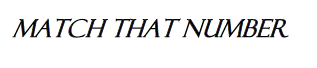 Write your answers for each part  in the space  below.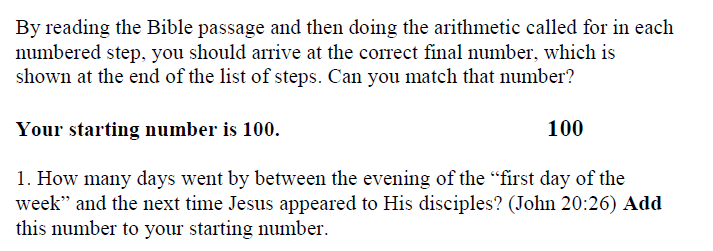 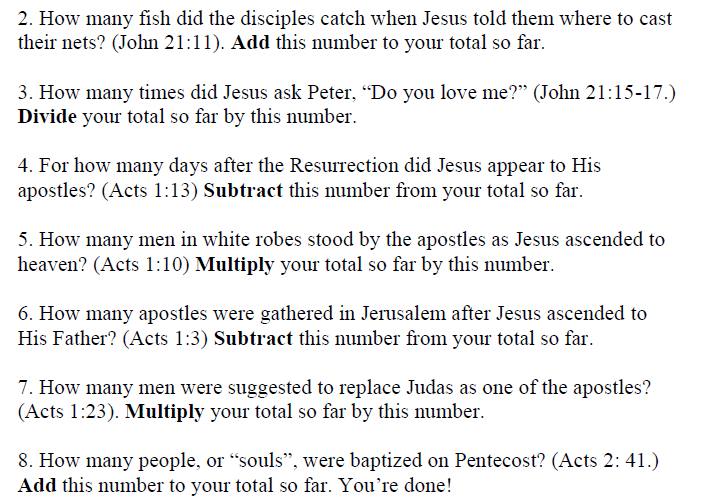 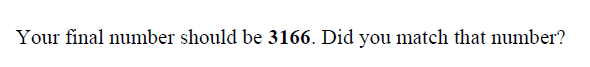 StepNumberWorking and answerStarting number100--------------------------------12345678